                                                                                                                                                                                                                                                                                                                                                                                                                                                                                                                                                                                                                                                                                                                                                                                                                                                                                                                                                                                                                                                                                                                                                                                                                                                                                                                                                                                                                                                                                                                                                                                                                                                                                  	MESTSKÁ ČASŤ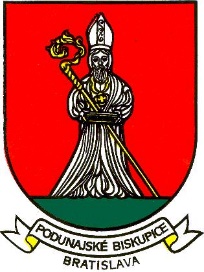 BRATISLAVA – PODUNAJSKÉ BISKUPICETrojičné námestie 11, 825 61 BratislavaMateriál určený na rokovanie: Miestna rada			:     19.04.2021Miestne zastupiteľstvo	:      27.04.2021	Návrh 	nájmu časti pozemku registra „C“ parc. č. 5478/29 o výmere 20 m2pod letným exteriérovým sedením v nadväznosti na prevádzku „ESPRESSO R&M“ na Korytnickej 3/a na obdobie od 01.06.2021 do 15.09.2021v k. ú. Podunajské Biskupice v prospech prevádzkovateľa: Zuzana Kollárová, Školská  299, 900 41 Rovinkaako prípad hodný osobitného zreteľa v zmysle § 9a ods. 9 písm. c) zákona SNR č. 138/1991 Zb. o majetku obcí v znení neskorších predpisov Predkladá:					Materiál obsahuje:Mgr.Zoltán Pék				-  vyjadrenie miestnej rady a komisiístarosta					-  návrh uznesenia				           	            -  dôvodová správa-  žiadosť, katastrálna mapaZodpovedná:Ing. Mariana PáleníkováprednostkaSpracovala:Vlasta Pavlačkováreferent EOaSMVyjadrenie miestnej rady dňa 19.04.2021UZNESENIE č. 125/2021/MRMiestna rada odporúča miestnemu zastupiteľstvu schváliť predložený návrh uznesenia.Vyjadrenie komisiíKomisia finančná, podnikateľských činností a obchodu :Komisia finančná, podnikateľských činností a obchodu odporúča prerokovať materiál na Mestskej rade a Miestnom zastupiteľstve mestskej časti Podunajské Biskupice.Komisia sociálnych vecí a zdravotníctva :neprerokovalaKomisia školstva, kultúry, mládeže a športu :neprerokovalaKomisia územného plánu, výstavby, životného prostredia, odpadov a cestného hospodárstva :neprerokovalaNávrh  uzneseniaNa schválenie uznesenia je potrebný súhlas 3/5 väčšiny všetkých poslancovUznesenie č. : .....................................Miestne zastupiteľstvo Mestskej časti Bratislava – Podunajské Biskupice po prerokovaní:A: schvaľuje: nájom časti pozemku registra „C“ parc. č. 5478/29 o výmere 20 m2 pod letným exteriérovým sedením v nadväznosti na prevádzku  „ESPRESSO R&M“  na Korytnickej  3/a  na dobu určitú, t. j. od 01.06.2021 do 20.09.2021 za cenu vo výške 429,58 €  v k. ú. Podunajské Biskupice v prospech prevádzkovateľa: Zuzana Kollárová, Školská 299, 900 41 Rovinka ako prípad hodný osobitného zreteľa v zmysle § 9a ods. 9 písm. c) zákona SNR č. 138/1991 Zb. o majetku obcí v znení neskorších predpisov, z dôvodu zachovania poskytovania služieb občanom Mestskej časti Bratislava – Podunajské Biskupice.Dôvodová správaPredmet:  nájom časti pozemku registra „C“ parc. č. 5478/29 o výmere 20 m2 pod letným exteriérovým sedením v nadväznosti na prevádzku „ESPRESSO R&M“ na Korytnickej 3/a,v k. ú. Podunajské BiskupiceDoba nájmu: určitá, t. j. od 01.06.2021 do 20.09.2021Žiadateľ: Zuzana Kollárová, Školská  299,  900 41 Rovinka, IČO: 47 751 690Špecifikácia pozemku:  predmetom nájmu je časť pozemku registra „C“ o výmere 20 m2  nachádzajúca sa na parc. č. 5478/29 o celkovej výmere 2.524 m2 . Predmetný pozemokje zapísaný na LV č. 1395 Hlavného mesta SR Bratislavy, vedený na Katastrálnom odboreOkresného úradu, k. ú. Podunajské Biskupice. Mestská časť Bratislava – PodunajskéBiskupice má uvedený pozemok zverený do správy zverovacím protokolom č. 61/91 zo dňa 30. 09. 1991.	 Skutkový stav: 	Dňa 29.03.2021 miestny úrad obdržal žiadosť o nájom časti pozemku registra „C“ parc. č. 5478/29 o výmere 20 m2 pod letným exteriérovým sedením v nadväznosti na prevádzku „ESPRESSO R&M“ na Korytnickej 3/A na obdobie od 01.06.2021 do 20.09.2021 od prevádzkovateľky Zuzany Kollárovej. Jedná sa o spevnenú plochu, tzv. účelovú komunikáciu, ktorá je nepriechodná a slúži výhradne pre potreby prevádzok garážového domu zo strany baseballového ihriska (pri protiľahlom plote baseballového ihriska).           Výška nájomného za pozemok pod letným exteriérovým sedením bude stanovená v zmysle Čl. 9 ods. 1 písm. b/ Všeobecne záväzného nariadenia Mestskej časti Bratislava - Podunajské Biskupice č. 2/2020 zo dňa 22.09.2020 o cenovej regulácii nájomného za nebytové priestory, školské a predškolské zariadenia a prenájom pozemkov  a o cenovej regulácii služieb spojených s užívaním nebytových priestorov a prenájmom pozemkov v majetku a v správe Mestskej časti Bratislava – Podunajské Biskupice (t. j. 20 m2 x 70,- €/m2/rok).  Predpokladaná výška nájomného za obdobie od 01.06.2021 do 20.09.2021 bude 429,58 € .             Prevádzka letných exteriérových sedení je stanovená v maximálnom rozpätí denne od 08. 00. hod. do 21. 30. hod.. V čase od 21. 30. hod. do 22. 00. hod. prevádzkovateľ zabezpečí presunutie klientov do interiéru prevádzkarne a údržbu priestoru letného sedenia, resp. jeho dennú likvidáciu v prípade, ak letné sedenie nie je trvalo umiestnené v teréne.          Počas upynulých rokov neboli sťažnosti ohľadne porušovania dodržiavania prevádzkovej doby a porušovania verejného poriadku.Na rokovanie miestneho zastupiteľstva predkladáme návrh na nájom vyššie uvedeného pozemku ako prípad hodný osobitného zreteľa v zmysle § 9a ods. 9 písm. c) zákona SNR č. 138/1991 Zb. o majetku obcí v znení neskorších predpisov z dôvodu zachovania poskytovania služieb občanom Mestskej časti Bratislava – Podunajské Biskupice.Na základe hore uvedeného odporúčame schváliť nájom časti pozemku registra „C“  parc. č. 5478/29  o výmere 20 m2  na Korytnickej 3/a v zmysle návrhu bodu A tohto uznesenia.